HEMBER OF MOL GROUPDODATEK č.l KE SMLOUVĚ č.CRD/2015/506 o prodeji pohonných hmot, jiných produktů a služeb prostřednictvím palivových karet vydávaných společností MOL Česká republika, s.r.o., uzavřené dne 31.12.2015( dále jen Dodatek )meziZdravotní ústav se sídlem v Ústí nad Labem, příspěvková organizace se sídlem : Ústí nad Labem, Moskevská 1531/15, PSČ 400 01 331 - Příspěvková organizaceIČ : 71009361 Dič : CZ71009361 zastoupená : Ing. Pavel Bernáth, ředitelč.ú. : 41936411/0710 ( dále jen Zákazník )aMOL Česká republika, s.r.o.se sídlem : Praha 1 - Nové Město, Purkyňova 2121/3, PSČ 110 00 zapsaná v obchodním rejstříku vedeném u Městského soudu v Praze, oddíl C, vložka 96735 IČ : 494 50 301 Dič : CZ49450301 zastoupená : Josef Sládek, jednatel a Karol Jakubek, jednatel ( dále jen MOL CR )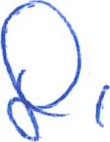 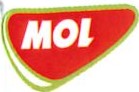 ( MOL ČR a Zákazník samostatně dále jen Strana a společně dále jen Strany )	1	PREAMBULE1.I MOL ČR a Zákazník uzavřeli dne 31.12.2015 Smlouvu č.CRD/2015/506 0 prodeji pohonných hmot, jiných produktů a služeb prostřednictvím palivových karet vydávaných společností MOL Česká republika, s.r.o. ( dále jen Smlouva )PŘEDMĚT DODATKU2.I Strany se dohodly na změně Přílohy č. 1 Smlouvy, jejíž nové znění je přílohou tohoto Dodatku.	3	ZÁVËRECNÁ USTANOVENi3.I Tento Dodatek nabývá účinnosti dnem .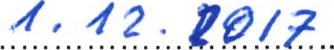 3.2 Ostatní části Smlouvy jsou nedotčeny a zůstávají nadále v platnosti a účinnosti.3.3 Jakékoliv změny Dodatku lze provádět výlučně listinnou písemnou formou podepsanou oběma Stranami.3.4 Tento Dodatek je vyhotoven ve 2 stejnopisech, z nichž každá Strana obdrží po jednom stejnopise.3.5 Strany prohlašují, že tento Dodatek nebyl uzavřen za nevýhodných podmínek anebo v tísni, že si tento Dodatek přečetly, jeho obsahu a znění porozuměly a na důkaz souhlasu s jeho obsahem jej podepisují.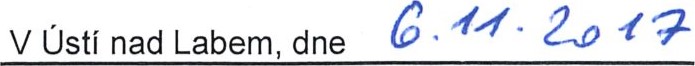 Zdravotní ústav se sídlem v Ustí nad LabemJose Sládek, jednatel	Ing. Pavel Bernáth, ředitelKarol Jakubek, jednatelÚSTAVÚstí 400 01 601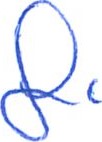 ZDRAVOTNÍ se sídlem v Moskevská 15, 'Č 71009361 nad LabemÚstí nad LabemCZ7100936ipříloha č. 1 Smlouvy o prodeji pohonných hmot, jiných produktů a služeb prostřednictvím palivových karet vydávaných společností MOL Česká republika, s.r.o. :Individuální obchodní podmínky pro používání Palivových karetpříloha č. 1 Smlouvy o prodeji pohonných hmot, jiných produktů a služeb prostřednictvím palivových karet vydávaných společností MOL Česká republika, s.r.o. :Individuální obchodní podmínky pro používání Palivových karetpříloha č. 1 Smlouvy o prodeji pohonných hmot, jiných produktů a služeb prostřednictvím palivových karet vydávaných společností MOL Česká republika, s.r.o. :Individuální obchodní podmínky pro používání Palivových karetpříloha č. 1 Smlouvy o prodeji pohonných hmot, jiných produktů a služeb prostřednictvím palivových karet vydávaných společností MOL Česká republika, s.r.o. :Individuální obchodní podmínky pro používání Palivových karetpříloha č. 1 Smlouvy o prodeji pohonných hmot, jiných produktů a služeb prostřednictvím palivových karet vydávaných společností MOL Česká republika, s.r.o. :Individuální obchodní podmínky pro používání Palivových karetpříloha č. 1 Smlouvy o prodeji pohonných hmot, jiných produktů a služeb prostřednictvím palivových karet vydávaných společností MOL Česká republika, s.r.o. :Individuální obchodní podmínky pro používání Palivových karetpříloha č. 1 Smlouvy o prodeji pohonných hmot, jiných produktů a služeb prostřednictvím palivových karet vydávaných společností MOL Česká republika, s.r.o. :Individuální obchodní podmínky pro používání Palivových karetpříloha č. 1 Smlouvy o prodeji pohonných hmot, jiných produktů a služeb prostřednictvím palivových karet vydávaných společností MOL Česká republika, s.r.o. :Individuální obchodní podmínky pro používání Palivových karetpříloha č. 1 Smlouvy o prodeji pohonných hmot, jiných produktů a služeb prostřednictvím palivových karet vydávaných společností MOL Česká republika, s.r.o. :Individuální obchodní podmínky pro používání Palivových karetZákazník:Zákazník:Zákazník:Zákazník:Zdravotní ústav se sídlem v Ustí nad Labe Zdravotní ústav se sídlem v Ustí nad Labe Zdravotní ústav se sídlem v Ustí nad Labe I71009361Kontaktní osoba:Kontaktní osoba:Kontaktní osoba:Kontaktní osoba:Ing. Josef StaněkIng. Josef StaněkKontaktní email:Kontaktní email:Kontaktní email:Kontaktní email:josef.stanek@zuusti.czjosef.stanek@zuusti.cztel:477 751 150477 751 1502.1. Ku ní cena motorov 'ch2.1. Ku ní cena motorov 'chaliv nakouen 'ch na čer ací stanici v České re ublice:en 'ch na čer ací stanici v České re ublice:en 'ch na čer ací stanici v České re ublice:en 'ch na čer ací stanici v České re ublice:en 'ch na čer ací stanici v České re ublice:en 'ch na čer ací stanici v České re ublice:Před okládaný roční odběr:Před okládaný roční odběr:Před okládaný roční odběr:Před okládaný roční odběr:170 000 170 000 litrůlitrůlitrůZ ůsob stanovení ku ní cenZ ůsob stanovení ku ní cenZ ůsob stanovení ku ní cenZ ůsob stanovení ku ní censleva z ceníkové cen dle bodu 8.1. b VOPsleva z ceníkové cen dle bodu 8.1. b VOPsleva z ceníkové cen dle bodu 8.1. b VOPsleva z ceníkové cen dle bodu 8.1. b VOPsleva z ceníkové cen dle bodu 8.1. b VOPSleSleSleSleSleSleSleSleSleNázev sítě / čerpací staniceNázev sítě / čerpací staniceNázev sítě / čerpací staniceNázev sítě / čerpací staniceNázev sítě / čerpací staniceNázev sítě / čerpací stanicesleva bez DPHsleva bez DPHednotka slevysíť čs rovozovaná s olečností MOL ČR od značkou MOL, Slovnaft a PAP OILsíť čs rovozovaná s olečností MOL ČR od značkou MOL, Slovnaft a PAP OILsíť čs rovozovaná s olečností MOL ČR od značkou MOL, Slovnaft a PAP OILsíť čs rovozovaná s olečností MOL ČR od značkou MOL, Slovnaft a PAP OILsíť čs rovozovaná s olečností MOL ČR od značkou MOL, Slovnaft a PAP OILsíť čs rovozovaná s olečností MOL ČR od značkou MOL, Slovnaft a PAP OIL-0,90-0,90Kč/ltrsleva nam ' osobních vozů v našich automatic 'ch m cích linkáchsleva nam ' osobních vozů v našich automatic 'ch m cích linkáchsleva nam ' osobních vozů v našich automatic 'ch m cích linkáchsleva nam ' osobních vozů v našich automatic 'ch m cích linkáchsleva nam ' osobních vozů v našich automatic 'ch m cích linkáchsleva nam ' osobních vozů v našich automatic 'ch m cích linkách10,0010,00sleva na náku rovozních ka alinrovozních ka alinrovozních ka alinrovozních ka alinrovozních ka alin10,0010,00Sleva se nevztahuje na nákup služeb, maziv, doplňků na ošetření automobilu, ani na jiný obchodní produkt nakoupený na příslušné CS, mimo výše uvedené.Sleva se nevztahuje na nákup služeb, maziv, doplňků na ošetření automobilu, ani na jiný obchodní produkt nakoupený na příslušné CS, mimo výše uvedené.Sleva se nevztahuje na nákup služeb, maziv, doplňků na ošetření automobilu, ani na jiný obchodní produkt nakoupený na příslušné CS, mimo výše uvedené.Sleva se nevztahuje na nákup služeb, maziv, doplňků na ošetření automobilu, ani na jiný obchodní produkt nakoupený na příslušné CS, mimo výše uvedené.Sleva se nevztahuje na nákup služeb, maziv, doplňků na ošetření automobilu, ani na jiný obchodní produkt nakoupený na příslušné CS, mimo výše uvedené.Sleva se nevztahuje na nákup služeb, maziv, doplňků na ošetření automobilu, ani na jiný obchodní produkt nakoupený na příslušné CS, mimo výše uvedené.Sleva se nevztahuje na nákup služeb, maziv, doplňků na ošetření automobilu, ani na jiný obchodní produkt nakoupený na příslušné CS, mimo výše uvedené.Sleva se nevztahuje na nákup služeb, maziv, doplňků na ošetření automobilu, ani na jiný obchodní produkt nakoupený na příslušné CS, mimo výše uvedené.Sleva se nevztahuje na nákup služeb, maziv, doplňků na ošetření automobilu, ani na jiný obchodní produkt nakoupený na příslušné CS, mimo výše uvedené.2.2. Ku ní cena motorov 'ch aliv nakou en 'ch na čer ací stanici v zahraničí2.2. Ku ní cena motorov 'ch aliv nakou en 'ch na čer ací stanici v zahraničí2.2. Ku ní cena motorov 'ch aliv nakou en 'ch na čer ací stanici v zahraničí2.2. Ku ní cena motorov 'ch aliv nakou en 'ch na čer ací stanici v zahraničí2.2. Ku ní cena motorov 'ch aliv nakou en 'ch na čer ací stanici v zahraničí2.2. Ku ní cena motorov 'ch aliv nakou en 'ch na čer ací stanici v zahraničí2.2. Ku ní cena motorov 'ch aliv nakou en 'ch na čer ací stanici v zahraničí2.2. Ku ní cena motorov 'ch aliv nakou en 'ch na čer ací stanici v zahraničí2.2. Ku ní cena motorov 'ch aliv nakou en 'ch na čer ací stanici v zahraničíKupní cena nakoupených paliv na čerpacích stanicích Skupiny MOL v zahraničí je shodná s aktuální maloobchodní cenou u daného paliva na konkrétní čerpací stanici,Kupní cena nakoupených paliv na čerpacích stanicích Skupiny MOL v zahraničí je shodná s aktuální maloobchodní cenou u daného paliva na konkrétní čerpací stanici,Kupní cena nakoupených paliv na čerpacích stanicích Skupiny MOL v zahraničí je shodná s aktuální maloobchodní cenou u daného paliva na konkrétní čerpací stanici,Kupní cena nakoupených paliv na čerpacích stanicích Skupiny MOL v zahraničí je shodná s aktuální maloobchodní cenou u daného paliva na konkrétní čerpací stanici,Kupní cena nakoupených paliv na čerpacích stanicích Skupiny MOL v zahraničí je shodná s aktuální maloobchodní cenou u daného paliva na konkrétní čerpací stanici,Kupní cena nakoupených paliv na čerpacích stanicích Skupiny MOL v zahraničí je shodná s aktuální maloobchodní cenou u daného paliva na konkrétní čerpací stanici,Kupní cena nakoupených paliv na čerpacích stanicích Skupiny MOL v zahraničí je shodná s aktuální maloobchodní cenou u daného paliva na konkrétní čerpací stanici,Kupní cena nakoupených paliv na čerpacích stanicích Skupiny MOL v zahraničí je shodná s aktuální maloobchodní cenou u daného paliva na konkrétní čerpací stanici,Kupní cena nakoupených paliv na čerpacích stanicích Skupiny MOL v zahraničí je shodná s aktuální maloobchodní cenou u daného paliva na konkrétní čerpací stanici,2.3. Fakturační období2.3. Fakturační období2.3. Fakturační období2.3. Fakturační období2.3. Fakturační období2.3. Fakturační období2.3. Fakturační období2.3. Fakturační období2.3. Fakturační obdobípro nákupy na území CRpro nákupy na území CRpro nákupy na území CRpro nákupy na území CRpro nákupy na území CR2x měsíčněměsíčněměsíčněpro nákupy v zahraničípro nákupy v zahraničípro nákupy v zahraničípro nákupy v zahraničípro nákupy v zahraničí2x mesłcnemesłcnemesłcneMOL CR vyhotoví souhrnný daňový doklad za opakované dodání produktů a služeb evidovaných prostřednictvím Palivových karet v průběhu fakturačního období.MOL CR vyhotoví souhrnný daňový doklad za opakované dodání produktů a služeb evidovaných prostřednictvím Palivových karet v průběhu fakturačního období.MOL CR vyhotoví souhrnný daňový doklad za opakované dodání produktů a služeb evidovaných prostřednictvím Palivových karet v průběhu fakturačního období.MOL CR vyhotoví souhrnný daňový doklad za opakované dodání produktů a služeb evidovaných prostřednictvím Palivových karet v průběhu fakturačního období.MOL CR vyhotoví souhrnný daňový doklad za opakované dodání produktů a služeb evidovaných prostřednictvím Palivových karet v průběhu fakturačního období.MOL CR vyhotoví souhrnný daňový doklad za opakované dodání produktů a služeb evidovaných prostřednictvím Palivových karet v průběhu fakturačního období.MOL CR vyhotoví souhrnný daňový doklad za opakované dodání produktů a služeb evidovaných prostřednictvím Palivových karet v průběhu fakturačního období.MOL CR vyhotoví souhrnný daňový doklad za opakované dodání produktů a služeb evidovaných prostřednictvím Palivových karet v průběhu fakturačního období.MOL CR vyhotoví souhrnný daňový doklad za opakované dodání produktů a služeb evidovaných prostřednictvím Palivových karet v průběhu fakturačního období.2.4. S latnost2.4. S latnost2.4. S latnost2.4. S latnost2.4. S latnost14 dnů od vystavení daňového dokladu14 dnů od vystavení daňového dokladu14 dnů od vystavení daňového dokladu14 dnů od vystavení daňového dokladu2.5. Po lat2.5. Po lat2.5. Po lat2.5. Po lat2.5. Po lat2.5. Po lat2.5. Po lat2.5. Po lat2.5. Po latpoplatek za vydání palivových karet v první objednávcepoplatek za vydání palivových karet v první objednávcepoplatek za vydání palivových karet v první objednávcepoplatek za vydání palivových karet v první objednávcepoplatek za vydání palivových karet v první objednávcebezplatněbezplatněbezplatněbezplatněpoplatek za obnovení a vydání dalších palivových karetpoplatek za obnovení a vydání dalších palivových karetpoplatek za obnovení a vydání dalších palivových karetpoplatek za obnovení a vydání dalších palivových karetpoplatek za obnovení a vydání dalších palivových karetbezplatněbezplatněbezplatněbezplatně2.6. Kreditní limit2.6. Kreditní limit2.6. Kreditní limit2.6. Kreditní limit2.6. Kreditní limit500 000 KčKčKčKreditní limit Zákazníka ve smyslu Clánku 10. VOP ke dni podpisu Smlouvy. V souladu s Clánkem 10. VOP se kreditní limit může měnit, přičemž Zákazník bude o takových změnách informován písemně (e-mailem na kontaktní osobu uvedenou v Příloze č. 1., nebo prostřednictvím Virtuálního kartového centra .Kreditní limit Zákazníka ve smyslu Clánku 10. VOP ke dni podpisu Smlouvy. V souladu s Clánkem 10. VOP se kreditní limit může měnit, přičemž Zákazník bude o takových změnách informován písemně (e-mailem na kontaktní osobu uvedenou v Příloze č. 1., nebo prostřednictvím Virtuálního kartového centra .Kreditní limit Zákazníka ve smyslu Clánku 10. VOP ke dni podpisu Smlouvy. V souladu s Clánkem 10. VOP se kreditní limit může měnit, přičemž Zákazník bude o takových změnách informován písemně (e-mailem na kontaktní osobu uvedenou v Příloze č. 1., nebo prostřednictvím Virtuálního kartového centra .Kreditní limit Zákazníka ve smyslu Clánku 10. VOP ke dni podpisu Smlouvy. V souladu s Clánkem 10. VOP se kreditní limit může měnit, přičemž Zákazník bude o takových změnách informován písemně (e-mailem na kontaktní osobu uvedenou v Příloze č. 1., nebo prostřednictvím Virtuálního kartového centra .Kreditní limit Zákazníka ve smyslu Clánku 10. VOP ke dni podpisu Smlouvy. V souladu s Clánkem 10. VOP se kreditní limit může měnit, přičemž Zákazník bude o takových změnách informován písemně (e-mailem na kontaktní osobu uvedenou v Příloze č. 1., nebo prostřednictvím Virtuálního kartového centra .Kreditní limit Zákazníka ve smyslu Clánku 10. VOP ke dni podpisu Smlouvy. V souladu s Clánkem 10. VOP se kreditní limit může měnit, přičemž Zákazník bude o takových změnách informován písemně (e-mailem na kontaktní osobu uvedenou v Příloze č. 1., nebo prostřednictvím Virtuálního kartového centra .Kreditní limit Zákazníka ve smyslu Clánku 10. VOP ke dni podpisu Smlouvy. V souladu s Clánkem 10. VOP se kreditní limit může měnit, přičemž Zákazník bude o takových změnách informován písemně (e-mailem na kontaktní osobu uvedenou v Příloze č. 1., nebo prostřednictvím Virtuálního kartového centra .Kreditní limit Zákazníka ve smyslu Clánku 10. VOP ke dni podpisu Smlouvy. V souladu s Clánkem 10. VOP se kreditní limit může měnit, přičemž Zákazník bude o takových změnách informován písemně (e-mailem na kontaktní osobu uvedenou v Příloze č. 1., nebo prostřednictvím Virtuálního kartového centra .Kreditní limit Zákazníka ve smyslu Clánku 10. VOP ke dni podpisu Smlouvy. V souladu s Clánkem 10. VOP se kreditní limit může měnit, přičemž Zákazník bude o takových změnách informován písemně (e-mailem na kontaktní osobu uvedenou v Příloze č. 1., nebo prostřednictvím Virtuálního kartového centra .2.7. Zajištění2.7. Zajištění2.7. Zajištění2.7. Zajištění2.7. Zajištění2.7. Zajištění2.7. Zajištění2.7. Zajištění2.7. ZajištěníForma zajištěníForma zajištěníForma zajištěníForma zajištěnínení požadovánonení požadovánoVýše zajištění:00Ve smyslu Clánku 10., odstavce 10.3. VOP se Smluvní strany dohodly na zajištění závazků Zákazníka.Zajištění je platné do posledního dne kalendářního měsíce následujícího po měsíci, ve kterém došlo k ukončení Smlouvy, a to za předpokladu, že všechny pohledávky společnosti MOL ČR vyplývající ze Smlouvy byly v celé výši uhrazeny.Ve smyslu Clánku 10., odstavce 10.3. VOP se Smluvní strany dohodly na zajištění závazků Zákazníka.Zajištění je platné do posledního dne kalendářního měsíce následujícího po měsíci, ve kterém došlo k ukončení Smlouvy, a to za předpokladu, že všechny pohledávky společnosti MOL ČR vyplývající ze Smlouvy byly v celé výši uhrazeny.Ve smyslu Clánku 10., odstavce 10.3. VOP se Smluvní strany dohodly na zajištění závazků Zákazníka.Zajištění je platné do posledního dne kalendářního měsíce následujícího po měsíci, ve kterém došlo k ukončení Smlouvy, a to za předpokladu, že všechny pohledávky společnosti MOL ČR vyplývající ze Smlouvy byly v celé výši uhrazeny.Ve smyslu Clánku 10., odstavce 10.3. VOP se Smluvní strany dohodly na zajištění závazků Zákazníka.Zajištění je platné do posledního dne kalendářního měsíce následujícího po měsíci, ve kterém došlo k ukončení Smlouvy, a to za předpokladu, že všechny pohledávky společnosti MOL ČR vyplývající ze Smlouvy byly v celé výši uhrazeny.Ve smyslu Clánku 10., odstavce 10.3. VOP se Smluvní strany dohodly na zajištění závazků Zákazníka.Zajištění je platné do posledního dne kalendářního měsíce následujícího po měsíci, ve kterém došlo k ukončení Smlouvy, a to za předpokladu, že všechny pohledávky společnosti MOL ČR vyplývající ze Smlouvy byly v celé výši uhrazeny.Ve smyslu Clánku 10., odstavce 10.3. VOP se Smluvní strany dohodly na zajištění závazků Zákazníka.Zajištění je platné do posledního dne kalendářního měsíce následujícího po měsíci, ve kterém došlo k ukončení Smlouvy, a to za předpokladu, že všechny pohledávky společnosti MOL ČR vyplývající ze Smlouvy byly v celé výši uhrazeny.Ve smyslu Clánku 10., odstavce 10.3. VOP se Smluvní strany dohodly na zajištění závazků Zákazníka.Zajištění je platné do posledního dne kalendářního měsíce následujícího po měsíci, ve kterém došlo k ukončení Smlouvy, a to za předpokladu, že všechny pohledávky společnosti MOL ČR vyplývající ze Smlouvy byly v celé výši uhrazeny.Ve smyslu Clánku 10., odstavce 10.3. VOP se Smluvní strany dohodly na zajištění závazků Zákazníka.Zajištění je platné do posledního dne kalendářního měsíce následujícího po měsíci, ve kterém došlo k ukončení Smlouvy, a to za předpokladu, že všechny pohledávky společnosti MOL ČR vyplývající ze Smlouvy byly v celé výši uhrazeny.Ve smyslu Clánku 10., odstavce 10.3. VOP se Smluvní strany dohodly na zajištění závazků Zákazníka.Zajištění je platné do posledního dne kalendářního měsíce následujícího po měsíci, ve kterém došlo k ukončení Smlouvy, a to za předpokladu, že všechny pohledávky společnosti MOL ČR vyplývající ze Smlouvy byly v celé výši uhrazeny.